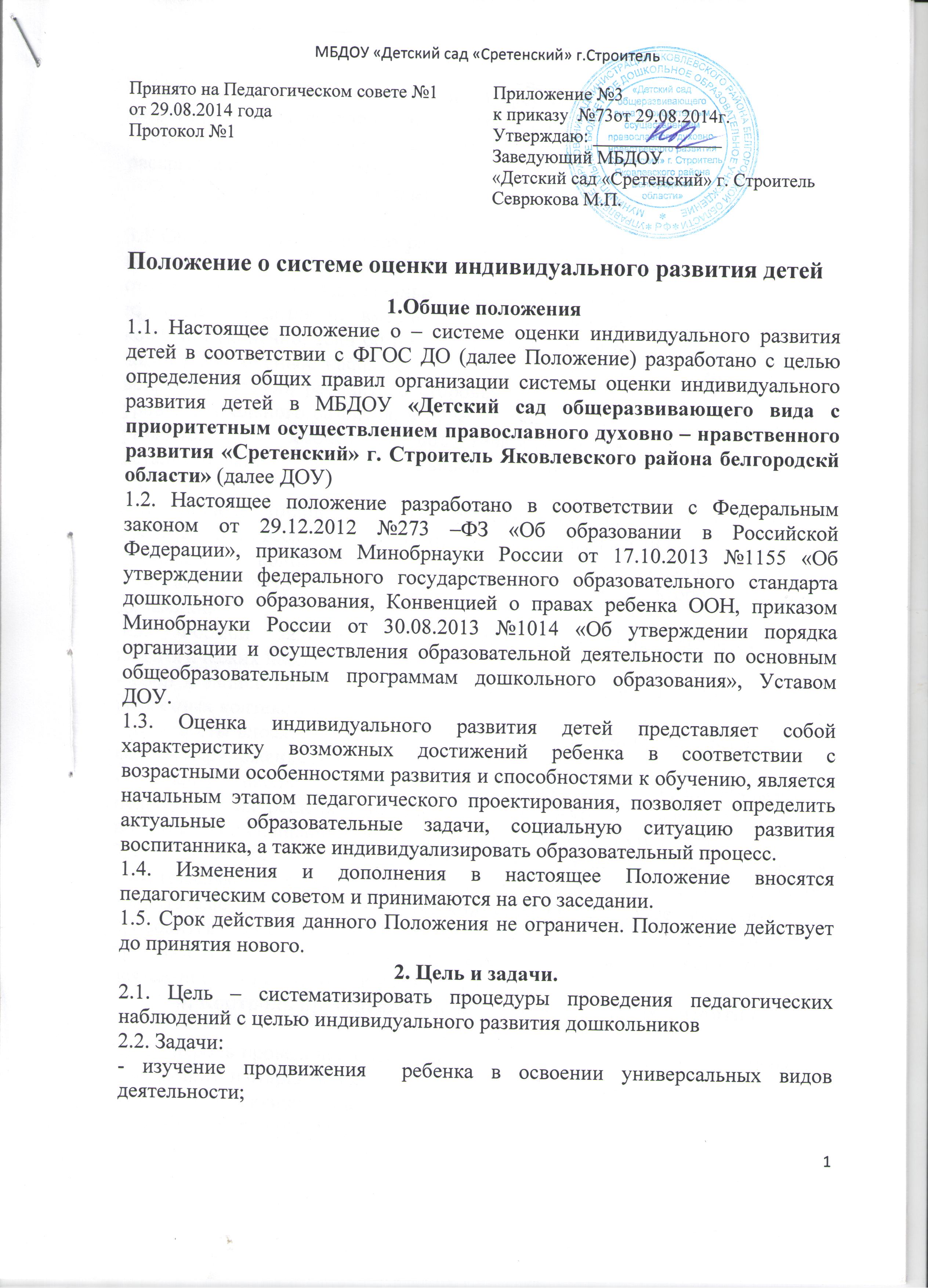 - составление объективного и информативного представления об индивидуальной траектории каждого воспитанника;- прогнозирование индивидуального развития детей для максимального раскрытия детской личности3. Организация проведения оценки индивидуального развития дошкольников3.1 Оценка индивидуального развития дошкольников осуществляется через педагогическое наблюдение. Педагогическое наблюдение может быть отстраненным  и включенным. Во время отстраненного наблюдения взрослые стараются не вмешиваться в действия ребенка, даже если это конфликт (конечно, если он не выходит за рамки и не угрожает здоровью и жизни). Включенное наблюдение допускает возможность совместной игры, вопросов, заданий ребенку со стороны взрослого. Первое дает понимание уровня актуального развития, второе – позволяет выявить зону ближайшего развития. Для обеспечения объективности наблюдение должно быть детализированным и описательным, содержащим как можно больше информации3.2. Оценка индивидуального развития дошкольников организуется воспитателями всех возрастных групп и специалистами ДОУ – 2 раза в год – в середине и конце учебного года (декабрь, май). В первом случае, она помогает выявить исходный уровень развития, а во втором – наличие динамики.3.3. Формой записи педагогических наблюдений является карта педагогических наблюдений:- сбор и запись информации производится в разнообразных ситуациях и в различных контекстах;- результаты вносятся в карты  наблюдений с приведением подтверждающих фактов (Приложение №1)- анализ наблюдений является основой для предпринимаемых педагогических решений, которые могут отражаться в календарном плане воспитателя и специалиста или индивидуальном маршруте ребенка.3.4. Результаты оценки индивидуального развития предоставляются воспитателям всех возрастных групп и специалистами ДОУ старшему воспитателю в форме аналитической справки. В конце учебного года проводится сравнительный анализ результативности образовательного процесса и на основе анализа определяется планирование педагогической деятельности на следующий учебный год.4. Контроль проведения оценки индивидуального развития дошкольника4.1. Контроль проведения оценки индивидуального развития осуществляется заведующим и старшим воспитателем посредством следующих форм:- проведение текущего контроля;- организация тематического контроля; - проведение оперативного контроля;- посещение образовательных ситуаций, режимных моментов и других видов деятельности;- проверка документации5. Отчетность5.1 Воспитатели всех возрастных групп, специалисты ДОУ в конце года сдают аналитические справки по результатам педагогических наблюдений старшему воспитателю, который осуществляет сравнительный анализ, делает вывод, определяет рекомендации по педагогическому проектированию и представляет их на итоговом педагогическом совете ДОУ.6. Документация6.1. Воспитатели всех возрастных групп ведут  Карты наблюдения».6.2.Материалы педагогических наблюдений хранятся у педагогов на протяжении всего пребывания ребенка в ДОУ.6.3.Аналитические материалы оценки индивидуального развития воспитанников хранятся в методическом кабинете в течение 5 лет.Приложение №1 к Положению о системе оценки индивидуального развития детей.Карта наблюдений за детьми второй младшей группы № 1Имя ребёнка _______________________________________________________Карта наблюдений за детьми средней группыИмя ребёнка _______________________________________________________КАРТА НАБЛЮДЕНИЙ ЗА ВОСПИТАННИКОМ СТАРШЕЙ ГРУППЫ___________________________________________________________Карта наблюдений за детьми подготовительной группыИмя ребёнка _______________________________________________________№Середина годаКонец годаОбразовательная область «Физическое развитие»Образовательная область «Физическое развитие»Образовательная область «Физическое развитие»Образовательная область «Физическое развитие»1Умеет одеваться и раздеваться в определённой последовательности2Приучен к опрятности (замечает и устраняет их)3Владеет простейшими навыками поведения во время еды4Владеет простейшими навыками поведения во время умывания5Умеет ходить и бегать, сохраняя равновесие, в разных направлениях по указанию6Может ползать на четвереньках, лазать по лесенке стремянке, гимнастической стенке произвольным способом7Энергично отталкивается в прыжках на двух ногах, прыгает в длину с места8Катает мяч в заданном направлении, бросает мяч двумя руками от груди, из-за головы, умеет ударять мячом об пол, метает предметы правой и левой рукойОбразовательная область «Социально-коммуникативное развитие»Образовательная область «Социально-коммуникативное развитие»Образовательная область «Социально-коммуникативное развитие»Образовательная область «Социально-коммуникативное развитие»1Принимает на себя роль, объединяет несколько игровых действий в единую сюжетную линию2Разыгрывает отрывки из знакомых сказок3Имитирует мимику, движения, интонацию литературных героев4Придерживается игровых правил в дидактических играх5Выполняет простейшие трудовые действия6Наблюдает за трудовыми процессами воспитателя в уголке природы7Соблюдает элементарные правила поведения в детском саду8Соблюдает элементарные правила взаимодействия с растениями и животными9Имеет элементарные представления о правилах дорожного движенияОбразовательная область «Познавательное развитие»Образовательная область «Познавательное развитие»Образовательная область «Познавательное развитие»Образовательная область «Познавательное развитие»1Умеет группировать предметы по цвету, размеру, форме2Определяет количественное соотношение двух групп предметов, понимает смысл: больше, меньше, столько же3Различает круг, квадрат, треугольник, предметы имеющие углы и округлую форму4Понимает смысл: вверху – внизу, спереди – сзади, слева, справа, над, под, верхняя, нижняя 5Понимает смысл слов: утро,  день, вечер, ночь6Ориентируется в помещениях детского сада, называет свой город7Знает некоторые растения и животных, называет их детёнышейОбразовательная область «Речевое развитие»Образовательная область «Речевое развитие»Образовательная область «Речевое развитие»Образовательная область «Речевое развитие»1Рассматривает сюжетные картинки и игрушки2Отвечает на вопросы, касающиеся ближайшего окружения3Использует все части речи. Предложения простые и с однородными членами4Пересказывает содержание произведения с опорой на рисунки, на вопросы5Может наизусть прочитать небольшое стихотворениеОбразовательная область «Художественно-эстетическое развитие»Образовательная область «Художественно-эстетическое развитие»Образовательная область «Художественно-эстетическое развитие»Образовательная область «Художественно-эстетическое развитие»1Изображает отдельные предметы, простые по композиции и по сюжету2Пользуется карандашами, фломастерами, кистью красками3Отделяет небольшие комочки пластилина и раскатывает прямыми и круговыми движениями ладоней4Лепит предметы из 1-3 частей, использует разнообразные приёмы лепки5Создаёт изображения предметов из готовых фигур, украшает работу6Подбирает цвета, соответствующие предметам, аккуратно использует материалы7Знает, называет и использует детали строительного материала8Изменяет постройки, надстраивая или заменяя детали9Слушает музыкальное произведение. Узнаёт знакомые песни10Различат звуки по высоте (в пределах октавы). Замечает изменение в звучании (тихо – громко)11Выполняет танцевальные движения: кружиться в парах, попеременно притопывать ногами12Различает и называем музыкальные предметы: металлофон, барабан№ п/пОбразовательная областьСередина годаКонец годаСоциально - коммуникативное развитиеСоциально - коммуникативное развитиеСоциально - коммуникативное развитиеСоциально - коммуникативное развитие1Соблюдает правила элементарной вежливости2Проявляет личное отношение к соблюдению (и нарушению) моральных норм (стремится к справедливости, испытывает чувство стыда при неблаговидных поступках)3Умеет замечать непорядок в одежде и устраняет его самостоятельно4Соблюдает порядок и чистоту в помещении, на участке детского сада, после игры убирает на место игрушки, строительный материал5Эмоционально откликается на переживания близких взрослых, детей, персонажей сказок и историй, мультфильмов и художественных фильмов, кукольных спектаклей6Самостоятельно (или после напоминания взрослого) соблюдает элементарные правила поведения во время еды, умывания, правила гигиены7Соблюдает элементарные правила приёма пищи (правильно пользуется столовыми приборами, салфеткой, полощет рот после еды)8Разделяет игровые и реальные взаимодействия. Умеет планировать последовательность действий9В процессе игры может менять роли. Умеет соблюдать правила игры10Умеет самостоятельно находить интересное для себя занятие11Умеет в быту, в самостоятельных играх посредством речи налаживать контакты, взаимодействовать со сверстниками12Объединяясь в игре со сверстниками, может принимать на себя роль, владеет способом ролевого поведения (продавец – покупатель) и ведёт ролевые диалоги13В играх может выступать в роли ведущего, объяснять сверстникам правила игры14Соблюдает элементарные правила поведения в детском саду15Понимает значения сигналов светофора. Узнаёт и называет дорожные знаки «Пешеходный переход», «Дети»16Различает проезжую часть, тротуар, подземный пешеходный переход, пешеходный переход «Зебра»17Знает и соблюдает элементарные правила поведения в природе (способы безопасного взаимодействия с растениями и животными, бережного отношения к окружающей природе)18Выполняет индивидуальные и коллективные поручения19Проявляет предпосылки ответственного отношения к порученному заданию, стремится выполнить его хорошо20Может проявить инициативу в оказании помощи товарищам, взрослымПознавательное развитиеПознавательное развитиеПознавательное развитиеПознавательное развитие1Знает своё имя и фамилию, возраст, имена членов своей семьи. Может рассказать о своём родном городе, назвать его. Знает некоторые государственные праздники2Знаком с профессиями (воспитатель, врач, продавец, повар, шофер, строитель)3Интересуется предметами ближайшего окружения, их назначением, свойствами4Проявляет интерес к животным и растениям, к их особенностям, к простейшим взаимосвязям в природе; участвует в сезонных наблюдениях5Использует разные способы обследования предметов, включая простейшие опыты6Устанавливает простейшие причинно-следственные связи между предметами и явлениями, обобщает7Различает, из каких частей составлена группа предметов, называть их характерные особенности (цвет, размер, назначение)8Умеет считать до 5 (количественный счет), отвечать на вопрос «Сколько?»9Умеет сравнивать два предмета по величине (больше – меньше, выше – ниже, длиннее – короче, одинаковые, равные) на основе приложения их друг к другу или наложения10Различает и называет круг, квадрат, треугольник, шар, куб; знает их характерные отличия11Определяет положение предметов в пространстве по отношению к себе вверху – внизу, впереди – сзади); умеет двигаться в нужном направлении12Определяет части суток13Называет времена года в правильной последовательностиРечевое развитиеРечевое развитиеРечевое развитиеРечевое развитие1Отвечает на разнообразные вопросы взрослого, касающегося ближайшего окружения2Использует все части речи, распространенные предложения и предложения с однородными членами3Понимает и употребляет слова-антонимы; умеет образовывать новые слова по аналогии со знакомыми словами (сахарница – сухарница)4С помощью взрослого повторяет образцы описания игрушки5В театрализованных играх умеет интонационно выделять речь тех или иных персонажей6Пересказывает содержание произведения с опорой на рисунки в книге, на вопросы воспитателя7Может выучить небольшое стихотворение8Может описать предмет, картину, составить рассказ по картинке, пересказать наиболее выразительный и динамичный отрывок из сказки9Эмоционально и заинтересованно следит за развитием действия в играх - драматизациях и кукольных спектаклях, созданных силами взрослых и старших детей10Делает попытки решать спорные вопросы и улаживать конфликты с помощью речи: убеждать, доказывать, объяснятьХудожественно-эстетическое развитиеХудожественно-эстетическое развитиеХудожественно-эстетическое развитиеХудожественно-эстетическое развитие1Конструирует по собственному замыслу2Использует строительные детали с учётом их конструктивных свойств3При создании построек из строительного материала может участвовать в планировании действий, договариваться, распределять материал, согласовывать действия и совместными усилиями достигать результата№КАЧЕСТВА ПО ОБЛАСТЯМсередина уч. года конец уч.года Образовательная область «Социально – коммуникативное развитие»1самостоятельно находит общие интересные занятия2Соблюдает правила игры3Соблюдает правила поведения в общественных местах4Знает членов семьи, свои имя, фамилию, отчество5Сформированы навыки по занятию общественно-полезным трудом 6Сформированы навыки по знанию ОБЖ7Умеет заботится о младших8 Сформированы культурно-гигиенические навыкиОбразовательная область «Познавательное развитие»1Сформировано умение прямого и обратного счета в пределах 102Умеют сравнивать рядом стоящие числа3Умеют определять величину предметов, форму4Умеют ориентироваться на листе бумаги и в пространстве5Знают части суток6Умеют работать в подгруппах7Знают профессии8Имеют представления о России, символике9Имеют представления о малой Родине10Сформированы знания о животных, птицах, насекомых11.Умеют наблюдать за живой и неживой природойОбразовательная область «Речевое развитие»1сформирована речь, как средство общения;2- сформировано желание делиться с другими различными впечатлениями;3- сформировано умение употреблять в речи слова в точном соответствии со смыслом.4- сформировано умение в правильном, отчетливом произношении поставленных звуков;5сформировано умение в образовании однокоренных слов;6- сформировано умение составлять простые и сложные предложения.7- сформировано умение  последовательно пересказывать услышанное; 8сформировано умение составлять небольшие рассказы творческого характера. 9- сформированные знания отличать жанровые особенности сказок, рассказов, стихотворений;Образовательная область «Художественно – эстетическое развитие»1- сформирован интерес к живописи, литературе, музыке, народному искусству2- сформировано умение рисовать акварелью, кистью используя разные способы рисования.3- сформировано умение располагать рисунок соответственно пропорциям;4- сформировано знание различать виды росписи, их цветовую гамму.5- сформировано умение лепить с натуры; по представлению6- сформировано умение выделять основные детали конструкций;7- сформировано умение создавать изображения или фигуры разных предметов из бумаги;умеет работать ножницами №Середина годаСередина годаКонец годаОбразовательная область «Физическое развитие»Образовательная область «Физическое развитие»Образовательная область «Физическое развитие»Образовательная область «Физическое развитие»Образовательная область «Физическое развитие»1Знает о принципах здорового образа жизни ( двигательная активность, закаливание, здоровое питание, правильная осанка) и старается их соблюдать2Называет атрибуты некоторых видов спорта, имеет предпочтение в выборе подвижных игр с правилами3Выполняет ОРУ по собственно инициативе, согласует движения рук и ног4Умеет прыгать в длину с места, с разбега, в высоту с разбега, через скакалку5Умеет перестраиваться в 3-4 колонны, в 2-3 круга на ходу, в 2 шеренги после пересчёта соблюдает интервалы в передвижении6Умеет метать предметы правой и левой руками в вертикальную и горизонтальную цель, отбивает и ловит мячОбразовательная область «Социально-коммуникативное развитие»Образовательная область «Социально-коммуникативное развитие»Образовательная область «Социально-коммуникативное развитие»Образовательная область «Социально-коммуникативное развитие»Образовательная область «Социально-коммуникативное развитие»1Внимательно слушает взрослого, может действовать по правилу и образцу, правильно оценивает результат2Знает и соблюдает правила поведения в общественных местах, в т.ч. на транспорте, в общении со взрослыми и сверстниками, в природе3Может дать нравственную оценку своим и чужим поступкам / действиям, в т.ч. изображённым4Может определить базовые эмоциональные состояния партнёров т.ч. на иллюстрации. Эмоционально откликается на переживания близких взрослых, детей, персонажей сказок и историй, мультфильмов и художественных фильмов, кукольных спектаклей5Имеет предпочтение в игре, выборе видов труда и творчества, может обосновать свой выбор6Договаривается и принимает роль в игре со сверстниками, соблюдает ролевое поведение, проявляет инициативу в игре, обогащает сюжет7Следит за опрятностью своего внешнего вида. Не нуждается в помощи взрослого при одевании /раздевании, приёме пищи, выполнении гигиенических процедурОбразовательная область «Познавательное развитие»Образовательная область «Познавательное развитие»Образовательная область «Познавательное развитие»Образовательная область «Познавательное развитие»Образовательная область «Познавательное развитие»1Проявляет познавательный интерес в быту и в организованной деятельности , ищет способы определения свойств незнакомых предметов2Знает своё имя и фамилию, страну и адрес проживания, имена и фамилии родителей, их место работы и род занятий, своё близкое окружение3Знает герб, флаг, гимн России, столицу. Может назвать некоторые государственные праздники и их значение в жизни граждан России4Может назвать некоторые достопримечательности родного города / поселения5Имеет представления о космосе, планете Земля, умеет наблюдать за Солнцем и Луной как небесными объектами, знает о их значении в жизнедеятельности всего живого на планете (смена времен года, смена дня и ночи)6Знает и называет зверей, птиц, пресмыкающихся , земноводных, насекомых7Количественный и порядковый счёт в пределах 20, знает состав числа до 10 из единиц и из двух меньших     (до 5 )8Составляет и решает задачи в одно действие на «+», пользуется цифрами и арифметическими знаками9Знает способы измерения величины: длины, массы. Пользуется условной меркой10Называет отрезок, угол, круг, овал, многоугольник, шар, куб, проводит их сравнение. Умеет делить фигуры на части и составляет целое11Знает временные отношения: день-неделя-месяц, минута-час, последовательность времен года и дней неделиОбразовательная область «Речевое развитие»Образовательная область «Речевое развитие»Образовательная область «Речевое развитие»Образовательная область «Речевое развитие»Образовательная область «Речевое развитие»1Называет некоторые жанры детской литературы, имеет предпочтение в жанрах воспринимаемых текстов , может интонационно и выразительно продекламировать небольшой текст2Пересказывает и драматизирует небольшие литературные произведения, составляет по плану и образцу рассказы по образцу рассказы о предмете, по сюжетной картине3Различает звук, слог, слово, предложение, определяет их последовательность4При необходимости обосновать свой выбор, употребляет обобщающие слова, синонимы, антонимы, сложные предложенияОбразовательная область «Художественно-эстетическое развитие»Образовательная область «Художественно-эстетическое развитие»Образовательная область «Художественно-эстетическое развитие»Образовательная область «Художественно-эстетическое развитие»Образовательная область «Художественно-эстетическое развитие»1Знает некоторые виды искусства, имеет предпочтение в выборе вида искусства для восприятия, эмоционально реагирует в процессе восприятия2Знает направления народного творчества , может использовать их элементы в театральной деятельности3Создаёт индивидуальные и коллективные рисунки , сюжетные и декоративные композиции, используя разные материалы и способы создания4Создаёт модели одного и того же предмета из разных видов конструктора и бумаги ( оригами) по рисунку и словесной инструкции5Правильно пользуется ножницами, может резать по извилистой линии, по кругу, может вырезать цепочку предметов из сложенной бумаги6Умеет выразительно и ритмично двигаться в соответствии с характером музыки, испытывает эмоциональное удовольствие7Исполняет сольно и в ансамбле на детских муз. инструментах не сложные песни и мелодии; может петь в сопровождении муз. инструмента, индивидуально и коллективноИгровая  деятельность (сюжетно-ролевая, подвижная игра, дидактическая, театрализованная)Игровая  деятельность (сюжетно-ролевая, подвижная игра, дидактическая, театрализованная)Игровая  деятельность (сюжетно-ролевая, подвижная игра, дидактическая, театрализованная)Игровая  деятельность (сюжетно-ролевая, подвижная игра, дидактическая, театрализованная)Игровая  деятельность (сюжетно-ролевая, подвижная игра, дидактическая, театрализованная)Сюжетно - ролевая играСюжетно - ролевая играСюжетно - ролевая играСюжетно - ролевая играСюжетно - ролевая игра1Самостоятельно придумывает сюжеты для игры. Придерживается намеченного замысла, оставляя место для импровизации.Самостоятельно придумывает сюжеты для игры. Придерживается намеченного замысла, оставляя место для импровизации.2Находит новую трактовку роли.Находит новую трактовку роли.3Может моделировать предметную среду. Умеет подбирать атрибуты для игры. Использует различные постройки и материалы.Может моделировать предметную среду. Умеет подбирать атрибуты для игры. Использует различные постройки и материалы.Подвижная играПодвижная играПодвижная играПодвижная играПодвижная игра4Организация знакомых игр с небольшой группой сверстников.Организация знакомых игр с небольшой группой сверстников.5Придумывает новые варианты игры, комбинирует движения.Придумывает новые варианты игры, комбинирует движения.Дидактическая играДидактическая играДидактическая играДидактическая играДидактическая игра6Исполнять роль ведущего. Придумывать свои игры. Договариваться со сверстниками  об очередности ходов, выборе карт и схем. Проявлять себя терпимым доброжелательным партнером.Исполнять роль ведущего. Придумывать свои игры. Договариваться со сверстниками  об очередности ходов, выборе карт и схем. Проявлять себя терпимым доброжелательным партнером.Театрализованная играТеатрализованная играТеатрализованная играТеатрализованная играТеатрализованная игра7Знание различных видов театра (пальчиковый, баночный, перчаточный, бибабо и др.)Знание различных видов театра (пальчиковый, баночный, перчаточный, бибабо и др.)8Знание театральных профессий.Знание театральных профессий.9Самостоятельный выбор текста для инсценировки, подбор костюмов для героев, распределение ролей.Самостоятельный выбор текста для инсценировки, подбор костюмов для героев, распределение ролей.